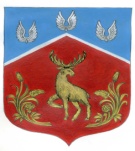 Администрация муниципального образования Громовское сельское поселение муниципального образования Приозерский муниципальный район Ленинградской области.П О С Т А Н О В Л Е Н И ЕОт 11 февраля 2014 года                              № 32О внесении изменений в постановление№ 185 от 30.10.2013 года.              1.Внести изменения в состав комиссии по урегулированию конфликта интересов и соблюдению требований к служебному поведению, утвердить новый состав комиссии:2.Постановление № 185 от 30.10.2013года отменить.Глава администрации:                                                                      Л.Ф.ИвановаИсп.Горюнова О.Н. – тел.99-447Разослано: 2 – в дело.Председатель комиссии –     Глава администрации МО Громовское сельское поселениеЗаместитель председателя комиссии 
–     зам. главы администрации МО Громовское  сельское поселениеСекретарь комиссии –     ведущий специалист администрации МО Громовское сельское поселение Члены комиссии :–     участковый инспектор –    зам. председателя Совета депутатов МО Громовское сельское поселение - представитель научных организаций и образовательных учреждений среднего, высшего и дополнительного профессионального образования